


Title goes here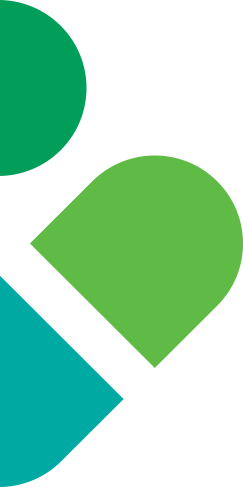 Text text textTitle goes hereAdditional text goes here

Further text goes here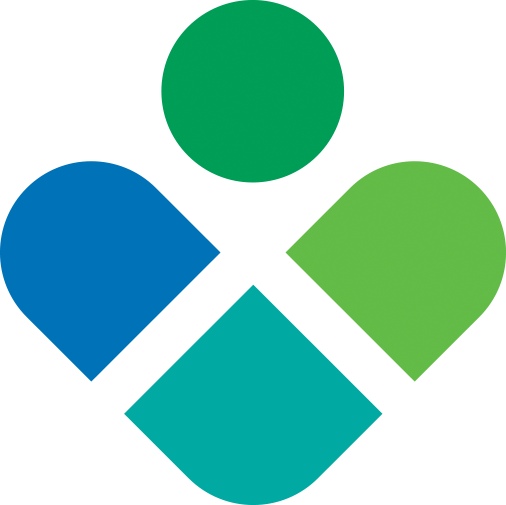 NHS Specialist Pharmacy Servicewww.sps.nhs.ukNHS Specialist Pharmacy Servicewww.sps.nhs.ukNHS Specialist Pharmacy Servicewww.sps.nhs.uk